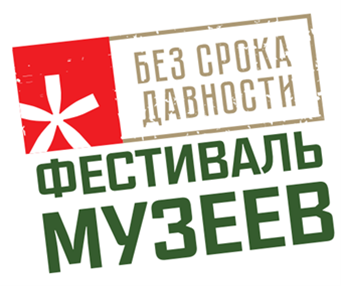 Паспорт музейной экспозицииСубъект Российской ФедерацииПолное название образовательной организации Наименование музейной экспозицииДата создания экспозицииФИО автора экспозицииПеречень основная документации по экспозиции (приказ об открытии музея, план работы экспозиции, книги учета и др.)Характеристика помещения, необходимого для экспозицииКраткое содержание экспозицииКраткая характеристика основного фондаНаименование шефствующего государственного музея (при наличии)Участие музея в конкурсах и проектахЭкскурсионная работаШтат музеяКонтактные данные:Адрес с индексом, телефон с кодом, электронная почта, сайт школы и музея